                                                                                               Obec Trnovec nad Váhom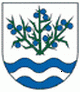 Materiál č. 2 na 8. zasadnutie Obecného zastupiteľstva v Trnovci nad Váhom dňa 07.09. 2015K bodu programu 3:„Návrh na zmenu rozpočtu na rok 2015“1. Dôvodová správaDôvodová správa k materiálu č. 2 na 8. zasadnutie OZ v Trnovci nad Váhom Návrh na zmenu rozpočtu na rok 2015 vypracovala a predkladá Marta Szabová, účtovníčka obce a pracovníčka ekonomického referátu, ktorá je zodpovedná za vedenie účtovníctva a prípravu rozpočtu obce. Obec Trnovec nad Váhom hospodári na základe schváleného rozpočtu obce na rok 2015. Rozpočet bol schválený na riadnom zasadnutí obecného zastupiteľstva dňa 30. marca 2015, uznesením č. 29/2015 bod b/ .
Pri zmene rozpočtu na rok 2015 navrhujeme v zmysle §14  ods.2  zákona č. 583/2004 Z.z. o rozpočtových pravidlách územnej samosprávy zvýšiť rozpočtované príjmy o 57.000,- € a zvýšiť rozpočtované výdavky o 85.300,- €.Príjmy – bežné príjmyBežné príjmy navrhujeme zvýšiť o 57.000,- €.Položka 312 001 7 – Dotácia z ministerstva kultúry a z NSKS dotáciou ministerstva kultúry a NSK na nákup kníh sa pri vypracovaní návrhu rozpočtu na rok 2015 nepočítalo z tohto dôvodu táto položka nebola rozpočtovaná. Z uvedeného dôvodu zvyšujeme rozpočet o 1.800,- €.Položka 312 001 9  - Aktivačná činnosť Príjem v položke zvyšujeme o 44.800,- € na základe schválených projektov z ÚPSVaR v Nových Zámkoch.Položka 314 – Sponzorský darPríjem v položke zvýšiť o 10.400,- €.Sponzorský dar a.s. Duslo 10.000,-€ na hospodársky a sociálny rozvoj obce.Sponzorský dar Komunálnej poisťovne, a.s. , 400 € na Deň obce.Výdavky – bežné výdavkyBežné výdavky navrhujeme zvýšiť o 55.300,-€ . Program 14 – Administratíva- Podprogram 1 - Funkčná klasifikácia 10 5 0 – Aktivačná činnosťZvýšiť na základe schválených projektov z ÚPSVaR  o 50.500,- €  v členení :Položka 611 tarifný plat   zvýšiť o 35.000,-€.Položka 621 poistné odvody  zvýšiť o 12.500,- €.Položka 637  014 stravné zvýšiť o 3.000,- €.Program  3 Interné služby – Podprogram 10- Funkčná klasifikácia 08 2 0 – Nákup kníhNákup kníh z dotácie MK a z NSK zvýšiť o 1.800,- €.Program 12  Sociálne služby – Podprogram 1 Zariadenie sociálnych služieb- Funkčná klasifikácia 10 2 0-  Vratky do ŠRVrátenie poskytnutých finančných prostriedkov zo ŠR – neobsadené miesta v ZOS zvýšiť na 3.000 ,- €.Výdavky – kapitálové výdavkyKapitálové výdavky navrhujeme zvýšiť o 30.000,- €.Program 13 Bytové a nebytové priestory – Podprogram 1 Bývanie -Funkčná klasifikácia 06 1 0- Nákup budovNákup rodinného domu do vlastníctva obce 30.000,-€.Stanovisko k návrhu zmeny rozpočtu Obce Trnovec nad Váhom na rok 2015 predloží na OZ aj hlavná kontrolórka obce p. Ing. Fülöpová.